ACGME RequirementsReview and Comment Form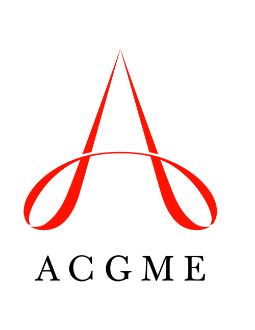 Organizations submitting comments should indicate whether the comments represent a consensus opinion of their membership or whether they are a compilation of individual comments.As part of the ongoing effort to encourage the participation of the graduate medical education community in the process of revising requirements, the ACGME may publish some or all of the comments it receives on the ACGME website. By submitting your comments, the ACGME will consider your consent granted. If you or your organization does not consent to the publication of any comments, please indicate such below.The ACGME welcomes comments, including support, concerns, or other feedback, regarding the proposed requirements. For focused revisions, only submit comments on those requirements being revised. Comments must be submitted electronically and must reference the requirement(s) by requirement number, indicated by strike-through and underline. Add rows as necessary.Special Instructions for Common Program Requirements: The ACGME invites the community to comment on the proposed focused revision for all four versions of the Common Program Requirements. You may choose to comment on just one version, or to give feedback on more than one, but use only one form to submit all comments. Please indicate below which version(s) your comments relate to:Residency Fellowship One-Year Fellowship Post-Doctoral Education Program General CommentsInclude only general or overall comments in this box. Comments about specific requirements must be included in the requirement comment table above and referenced by requirement number to be considered by the ACGME.SubmissionAll comments must be submitted via e-mail to cprrevision@acgme.org by March 31, 2021. Specific comments must reference the requirement(s) by number as described above. All comments must be submitted using this form; comments submitted in another format will not be considered.Title of RequirementsCommon Program Requirements (Residency) Common Program Requirements (Fellowship)Common Program Requirements (One-Year Fellowship)Common Program Requirements (Post-Doctoral Education Program)Select [X] only oneSelect [X] only oneOrganization (consensus opinion of membership)Organization (compilation of individual comments)Review CommitteeDesignated Institutional OfficialProgram Director in the SpecialtyResident/FellowOther (specify):NameTitleOrganizationRequirement NumberComment(s)/Rationale12345678910